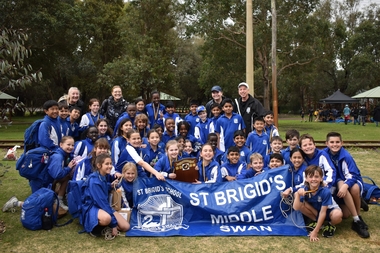 2022 Champion Primary School: St Brigid’s Primary SchoolImportant dates and timesEnter and pay before 11 August 2023Final Bulletin sent to schools on 25 August 2023Competition Day 30 August 2023, 9am to around 2pm.Contact Melinda on 0409 962 300 or oawa.schoolschamps@gmail.com with any questions. Competition classes (Age as at 31 December 2023)e.g. 	11thth birthday is 24 October 2023 (i.e. after the event but before 31 December) – enter 11-12 class Girls		Boys	PairsGirls 10 & under	2.0km*	Boys 10 & under	2.0km*	Pairs 10 & under	 2.0km^Girls 11-12	3.0km*	Girls 11-12	3.0km*	Pairs 11-12         3.0km^(Note: These are approximate course lengths)*All individual classes are line courses meaning students must visit their controls in the order depicted on their map.^All pairs classes are score events meaning each control has a point value and the pair can choose which controls to visit. The pair that collects the most points in the shortest time wins. Entry fees     	Individual 			$12.00	Pairs 		$22.00Individual Orienteering WA Members	$8.00	Pairs 		$14.00The entry fee includes $2 for hire of a Sportident electronic timing chip.WE WILL CHARGE SCHOOLS $25 FOR EACH LOST/DAMAGED CHIPEntrants in the individual categories should have significant experience of Easy level courses at OWA events.We will present medals to the first 3 placegetters in both individual and pairs categories, and to the Champion School.Deadline for entries and payment is 11 August 2023. Please refer to the online entry form for more information on how to enter and pay. Frequently asked questionsOur students haven’t done much orienteering – I’m not sure they have enough experience in map-reading and navigation. Is this event suitable for them?Yes, pairs classes are available for those with less experience and confidence. Pairs classes are score style events and provide an opportunity for students to work together to find controls.Manning Park has many tracks through bushland and you should encourage your students to use the tracks to navigate to their controls. There will be marshals in the course area to ensure that students do not wander beyond the event area.What preparation will I need to do? Your responsibility is to ensure your students are familiar with basic orienteering skills e.g. orientate the map and understand the features depicted on the map. You will also enter your students and organise transport of your students to and from the event. If students are familiar with basic orienteering skills, they should have enough skills to approach the event with confidence and complete their courses.What happens on the day?On competition day, you will arrive at Manning Park with your students at about 8.30am. You will:Settle your students in the Assembly area.Collect electronic timing devices from us and allocate these to your students.Take your students to the pre-event briefing at 9.45am.Ensure your students arrive at the Start at least 5 minutes before their start time.Supervise your students before and after they run their course.You can expect the individual class students to complete their course in 20 – 60 minutes. Pairs will have one hour to complete their courses. We will award medallions to placegetters, award a trophy to the Champion School at about 1.15pm. What happens if extreme weather is forecast?An ‘extreme weather event’ for orienteering means that the forecast or actual weather conditions pose a danger to the health or safety of officials and/ or participants. For winter events extreme weather could mean thunderstorms and lightning. If the Bureau of Meteorology forecast extreme weather, please contact Melinda on 0409 962 300 for an update. The event organisers will comply with Orienteering Western Australia’s Extreme Weather Events Policy.